Sinclair to Pay FCC $48M Civil PenaltyThe FCC consent decree is largest ever paid by a broadcaster and stems from its negotiations to buy Tribune. “Sinclair’s conduct during its attempt to merge with Tribune was completely unacceptable,” said FCC Chairman Ajit Pai. “Today’s penalty, along with the failure of the Sinclair-Tribune transaction, should serve as a cautionary tale to other licensees seeking commission approval of a transaction in the future.”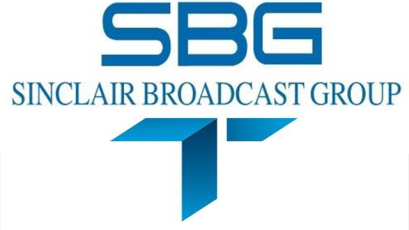 TVNewsCheck 5.6.20https://tvnewscheck.com/article/top-news/248613/sinclair-to-pay-fcc-48m-civil-penalty/?utm_source=Listrak&utm_medium=Email&utm_term=Sinclair+To+Pay+FCC+%2448M+Civil+Penalty&utm_campaign=More+Good+1Qs+From+Tegna%2c+Gray%2c+Fox 